Temeljem članaka 58. i 161. Statuta Osnovne škole Sveta Marija , Školski odbor Osnovne škole Sveta Marija donosi 29. ožujka 2019. godine PRAVILNIKO BLAGAJNIČKOM POSLOVANJUOSNOVNIH ŠKOLA KOJIMA JE OSNIVAČ MEĐIMURSKA ŽUPANIJAI. OPĆE ODREDBEČlanak 1.Ovim Pravilnikom uređuje se organizacija blagajničkog poslovanja osnovnih škola kojima je osnivač Međimurska županija (u daljem tekstu: škole), poslovne knjige i dokumentacija u blagajničkom poslovanju, uredno i pravovremeno vođenje blagajničkog dnevnika, konzistentnost između stavaka blagajne i izvornih dokumenata, blagajnički maksimum i ostale odredbe.Članak 2.U školama se osigurava praćenje gotovine i ekvivalenata gotovine analitički, po vrstama, i u skladu s potrebama škola.Gotovina i ekvivalenti gotovine škola čine:novčana sredstva naplaćena od učenika i djelatnika škole,novčana sredstva naplaćena od kupaca,novčana sredstva podignuta s poslovnog računa,novčana sredstva koja se nalaze u blagajni.II.  BLAGAJNIČKI MAKSIMUMČlanak 3.Za potrebe redovnog poslovanja škole utvrđuje se blagajnički maksimum u iznosu od 5.000,00 kuna. U smislu stavka 1. ovog članka, u svim situacijama u kojima je to propisano i moguće, preporučuje se bezgotovinsko poslovanje putem poslovnih računa škola otvorenih u poslovnim bankama, dok se gotovinska plaćanja i naplate koriste samo u za to uobičajenim situacijama, odnosno ukoliko se za tim ukaže posebna potreba, hitnost i slično.Članak 4.Iznos sredstava iznad 5.000,00 kuna, odnosno iznad blagajničkog maksimuma, koji na kraju radnog dana ostaje u blagajni, treba položiti na poslovni račun škole isti dan ili najkasnije drugi radni dan.III. EVIDENCIJE O BLAGAJNIČKOM POSLOVANJUČlanak 5.	Blagajničko poslovanje se evidentira preko blagajničkih isprava:blagajničke uplatnice,blagajničke isplatnice,blagajničkog izvještaja (dnevnika blagajničkog poslovanja).	Za svaku pojedinačnu uplatu i isplatu novca iz blagajne izdaje se zasebna numerirana uplatnica, odnosno isplatnica koju potpisuju blagajnik te uplatitelj odnosno isplatitelj. Nije dozvoljeno grupiranje istovrsnih uplata, odnosno isplata.Članak 6.	Blagajničko poslovanje se može evidentirati ručno ili elektronski. U slučaju vođenja blagajničkog poslovanja elektronski, blagajničke isprave moraju imati zadovoljavajuću formu (naziv i redni broj isprave, uplaćeni/isplaćeni iznos, datum i mjesto izdavanja isprave, kratak opis poslovne transakcije, potpisi ovlaštenih osoba – blagajnik, uplatitelj/isplatitelj, likvidator, te pečat izdavatelja isprave).Članak 7.	Za potrebe naplate blagajnik može uz Glavnu blagajnu voditi i pomoćne evidencije. U takvim slučajevima za svaku pojedinačnu uplatu novca izdaje se zasebna numerirana pomoćna uplatnica koju potpisuju blagajnik i uplatitelj. 	Gotovina prikupljena u pomoćnoj blagajni uplaćuje se u blagajnu škole temeljem uplatnice iz Glavne blagajne. U privitku uplatnice moraju se nalaziti sve pomoćne uplatnice temeljem kojih je izvršena uplata gotovine u blagajnu te specifikacija uplaćenih iznosa (datum uplate, broj pomoćne uplatnice, opis – ime uplatitelja i svrha uplate, uplaćeni iznos).IV. ODGOVORNOST ZA BLAGAJNIČKO POSLOVANJEČlanak 8.Gotovinska novčana sredstva se drže u sefu ili kasi blagajne kojom rukuje blagajnik. Ključ od blagajne može imati samo blagajnik te eventualno ravnatelj. Prilikom svakog napuštanja radnog mjesta blagajnik je dužan zaključati sef ili kasu.Članak 9.Blagajnik škole je odgovoran za uplate, isplate i stanje gotovine u blagajni. Blagajnik je dužan redovito polagati novac na poslovni račun škole te voditi računa o količini primljenog i izdanog novca. Zaprimljenu dokumentaciju blagajnik kontrolira formalno i suštinski, fizičkim brojanjem potvrđuje točnost uplaćene gotovine, ispisuje uplatnicu na ime i svrhu uplate prema priloženoj dokumentaciji s potpisom uplatitelja, ispisuje isplatnicu na ime i svrhu isplate po priloženom računu i obavlja isplatu gotovine s potpisom primatelja tj. osobe kojoj je isplaćena gotovina.V.  UPLATE I ISPLATE U BLAGAJNIČlanak 10.	U blagajnu škole se evidentiraju sljedeće uplate:jednodnevni izleti, stručne ekskurzije učenika, kazališne predstave, terenska nastava i slično,podignuta gotovina s poslovnog računa škole,školska kuhinja za učenike i djelatnike škole,časopisi na koje su učenici pretplaćeni,sredstva koja se prikupljaju na početku školske godine (primjerice osiguranje, donacije),sredstva koja se prikupljaju tijekom školske godine (primjerice učeničke fotografije i ostalo),ostale uplate u gotovini koje su nastale kao rezultat redovnog poslovanja.Članak 11.	Iz blagajne škole se evidentiraju sljedeće isplate:sredstva za manje materijalne troškove (benzin za kosilicu, sitni popravci, manji troškovi za koje nije moguće plaćanje putem fakture i slično) uz obvezno prilaganje R1 računa,predujam za službeni put,polog prikupljenih novčanih sredstava na poslovni račun škole.Članak 12.Sve uplate gotovine u školsku blagajnu polažu se na poslovni račun škole, dok se za potrebe isplate gotovina podiže se s poslovnog računa škole.Članak 13.Uplate učenika koje prikuplja razrednik uplaćuju se u blagajnu škole zajednički za cijeli razredni odjel, izdavanjem blagajničke uplatnice na ukupno uplaćeni iznos uz priloženu evidenciju učenika koji su izvršili uplatu. Iz evidencije mora biti vidljivo o kojem se razrednom odjelu radi, svrha uplate, popis svih učenika u razrednom odjelu, iznos sredstava koji je učenik dužan uplatiti, uplaćeni iznos za svakog učenika, potpis učenika, iznos ukupno prikupljenih sredstava u razrednom odjelu i potpis razrednika.Članak 14.Isplate koje se evidentiraju u blagajni škole mogu se obavljati samo na osnovu prethodno izdanog dokumenta kojim se dokazuje nastali poslovni događaj (račun, nalog ili drugi relevantan dokument) kojeg svojim potpisom odobrava ravnatelj.Isplate predujmova i drugih oblika isplata za koje ne postoji posebna dokumentacija mogu se obavljati temeljem posebne odluke koje u tu svrhu izrađuje blagajnik, a svojim potpisom odobrava ravnatelj. Članak 15.Svaki dokument u vezi s gotovinskom uplatom i isplatom mora biti numeriran i popunjen tako da isključuje mogućnost naknadnog dopisivanja. U iznimnim slučajevima dozvoljeno je napraviti ispravak krivo upisanog podatka na način da se na postojećem dokumentu krivo upisani podatak precrta te upiše ispravan podatak uz potpis osobe koja je napravila ispravak.Ispisivanje i potpisivanje dokumenata o uplati i isplati je jednokratno, s dvije kopije i originalom, za potrebe primatelja, računovodstva i blagajne.	Blagajnička uplatnica se ispostavlja u tri primjerka, original s dokumentacijom temeljem koje je izvršena uplata gotovog novca prilaže se uz blagajnički izvještaj, jedna kopija se predaje uplatitelju, a treći primjerak ostaje u bloku.	Blagajnička isplatnica ispostavlja se također u tri primjerka, original blagajničke isplatnice se predaje primatelju, jedna kopija se prilaže uz blagajnički izvještaj zajedno s pripadajućom dokumentacijom temeljem koje je izvršena isplata novca iz blagajne, a treći primjerak ostaje u bloku.Članak 16.Blagajna škole se vodi i zaključuje ovisno o potrebama škole dnevno, tjedno, dvotjedno ili mjesečno. Utvrđivanje stvarnog stanja blagajne obavlja se na kraju svakog radnog dana.Blagajnik, odnosno zadužena osoba, obavezno vodi blagajnički dnevnik ili izvještaj u koji unosi podatke o utvrđenom stvarnom stanju i iskazuje eventualni višak ili manjak. Blagajnički izvještaj se kompletira s prilozima i evidentira u Glavnoj knjizi te raspoređuje na konta troškova.VI. PLAĆANJE ŠKOLSKE KUHINJE ZA UČENIKEČlanak 17.Jelovnik i cijena školske kuhinje objavljuju se na web stranici i oglasnoj ploči škole.Procedura plaćanja školske kuhinje može se obavljati na poslovni račun škole ili putem blagajne. Procedura plaćanja školske kuhinje na poslovni račun školeČlanak 18.	Školska kuhinja se plaća do 25. u mjesecu za tekući mjesec isključivo općom uplatnicom na poslovni račun škole. Za svaki mjesec roditelj dobiva ispunjenu opću uplatnicu najkasnije do 10. u mjesecu za tekući mjesec.	Ako roditelj ima više djece koja se hrane može kuhinju uplatiti jednom uplatnicom, u poziv na broj upisuje se OIB najstarijeg djeteta, ali se uplatnica mora dati na uvid svakom razredniku.	Potvrdu o uplaćenoj kuhinji učenik ili roditelj dužan je donijeti u školu i pokazati na uvid svakom razredniku.	Kuhinja se plaća za cijeli mjesec i roditelj ne može samostalno odlučiti o neplaćanju za dane kada dijete nije bilo u školi. Jedino u slučaju dužeg izostanka iz škole, ako se unaprijed razredniku otkaže, moguć je dogovor za plaćanje školske kuhinje za manji broj dana.	Razrednik je za svaki najavljeni izostanak dužan odmah javiti u školsku kuhinju i tajništvo.Članak 19.U slučaju da roditelj nije u mogućnosti plaćati školsku kuhinju putem poslovnog računa škole, može isto učiniti neposredno u tajništvu putem blagajne.Procedura plaćanja školske kuhinje putem blagajneČlanak 20.	Školska kuhinja se plaća do 25. u mjesecu za tekući mjesec.Sredstva skupljaju razrednici.	Sakupljena sredstva polažu se u blagajnu škole uz priloženu evidenciju korisnika školske kuhinje za određeni mjesec.	Evidenciju vodi, potpisuje i uplaćuje u blagajnu škole razrednik.	Za svaku uplatu u blagajnu škole izdaje se uplatnica uz obvezno prilaganje evidencije.VII. ZAVRŠNE ODREDBEČlanak 21.	Za višednevne ekskurzije škola i svaki roditelj pojedinačno sklapaju ugovor s odabranom putničkom agencijom te roditelji plaćaju sve troškove na račun agencije.Članak 22.Ovaj Pravilnik stupa na snagu danom objave na oglasnoj ploči škole, a stupanjem na snagu ovog pravilnika prestaje se primjenjivati Pravilnik o blagajničkom poslovanju osnovnih škola kojima je osnivač Međimurska županija od 31. kolovoza 2015. godine.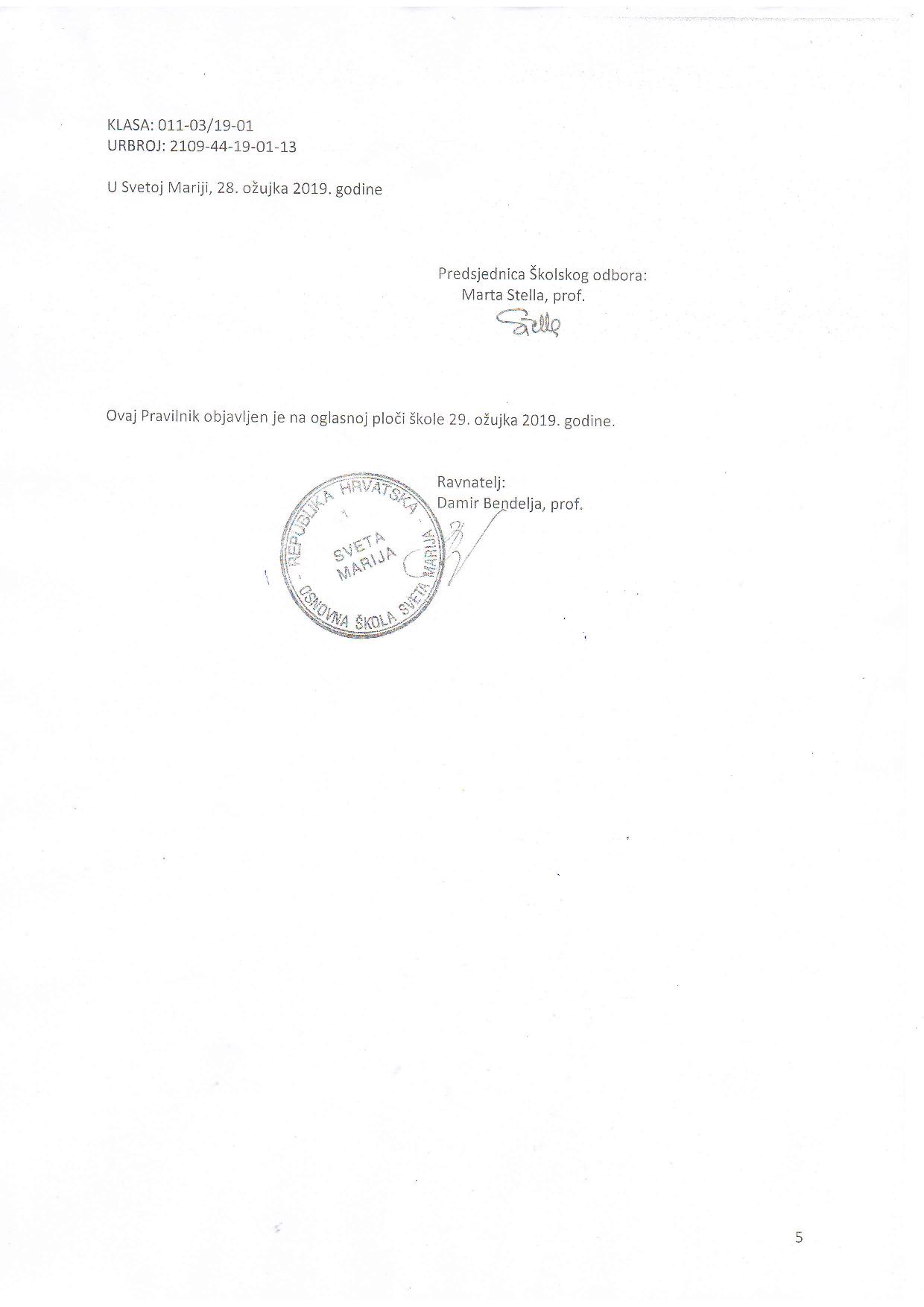 